ESCOLA _________________________________DATA:_____/_____/_____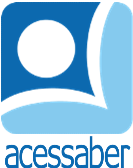 PROF:_______________________________________TURMA:___________NOME:________________________________________________________UM PASSEIO FANTÁSTICO	O jacaré Lilo morava no rio, mas, sempre que possível, ele fazia alguns passeios para conhecer lugares diferentes. Lilo descia rio abaixo e parava nos lugares e que achava mais legais para explorar e conhecer outros animais da redondeza.	Certo dia, ele fez uma parada em um lugar bem diferente, com árvores de todas as cores, borboletas com asas brilhantes e tartarugas cantoras.	- Que lugar fantástico! Parece até uma floresta encantada – disse Lilo, maravilhado com tudo aquilo.	O jacaré passou um bom tempo naquele lugar diferente.	Depois de aproveitar alguns dias naquela floresta incrível, Lilo decidiu voltar para casa, afinal, ele já estava com saudade do seu lar.	O jacaré despediu-se dos novos amigos e começou a ir rio acima, quando, de repente, ele bateu a cabeça.	Lilo acordou assustado e foi quando ele percebeu que já estava em sua casa e que, na verdade, tudo não havia passado de um sonho. Depois daquele dia, sempre que saía para passear, Lilo tentava encontrar aquele lugar tão encantador.180 histórias para se divertir. 
Editora: Ciranda Cultural.QuestõesQual é o título do texto?R: __________________________________________________________________Quantos parágrafos há no texto?R: __________________________________________________________________Quem é o personagem principal da história?R: __________________________________________________________________Onde o jacaré morava?R: __________________________________________________________________O que Lilo gostava de fazer?R: ______________________________________________________________________________________________________________________________________Descreva o lugar diferente que ele encontrou em um passeio:R: ______________________________________________________________________________________________________________________________________________________________________________________________________________________________________________________________________________Agora é sua vez, crie uma continuação para esta história (deve ter no mínimo 5 linhas):R: __________________________________________________________________________________________________________________________________________________________________________________________________________________________________________________________________________________________________________________________________________________________________________________________________________________________________________________________________________________________________________________________________________________________________________________________________________________________________________________________________________________________________________________________________________________________________________________________________________________________________________________________________________________________________________________________________________________________________________________________________________________________________________________________________________________________________________________________________________________________________________________________________________________________________________________________________________________________________________________________________________